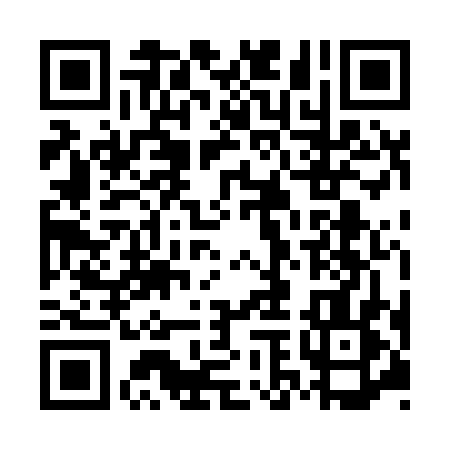 Prayer times for Carroll Community Estates, Iowa, USAMon 1 Jul 2024 - Wed 31 Jul 2024High Latitude Method: Angle Based RulePrayer Calculation Method: Islamic Society of North AmericaAsar Calculation Method: ShafiPrayer times provided by https://www.salahtimes.comDateDayFajrSunriseDhuhrAsrMaghribIsha1Mon4:055:481:235:268:5910:422Tue4:055:481:245:268:5910:423Wed4:065:491:245:268:5910:414Thu4:075:501:245:268:5810:415Fri4:085:501:245:278:5810:406Sat4:095:511:245:278:5810:397Sun4:105:511:245:278:5710:398Mon4:115:521:255:278:5710:389Tue4:125:531:255:278:5610:3710Wed4:135:541:255:278:5610:3711Thu4:145:541:255:278:5510:3612Fri4:155:551:255:278:5510:3513Sat4:165:561:255:278:5410:3414Sun4:175:571:255:268:5410:3315Mon4:195:571:255:268:5310:3216Tue4:205:581:265:268:5210:3117Wed4:215:591:265:268:5210:3018Thu4:226:001:265:268:5110:2819Fri4:246:011:265:268:5010:2720Sat4:256:021:265:268:4910:2621Sun4:266:031:265:268:4910:2522Mon4:286:041:265:258:4810:2323Tue4:296:051:265:258:4710:2224Wed4:306:061:265:258:4610:2125Thu4:326:061:265:258:4510:1926Fri4:336:071:265:248:4410:1827Sat4:356:081:265:248:4310:1728Sun4:366:091:265:248:4210:1529Mon4:376:101:265:238:4110:1430Tue4:396:111:265:238:4010:1231Wed4:406:121:265:238:3910:11